Intekenformulier Obligatielening of vrije gift voor het project Rondomdnplag Met elkaar-Voor elkaar 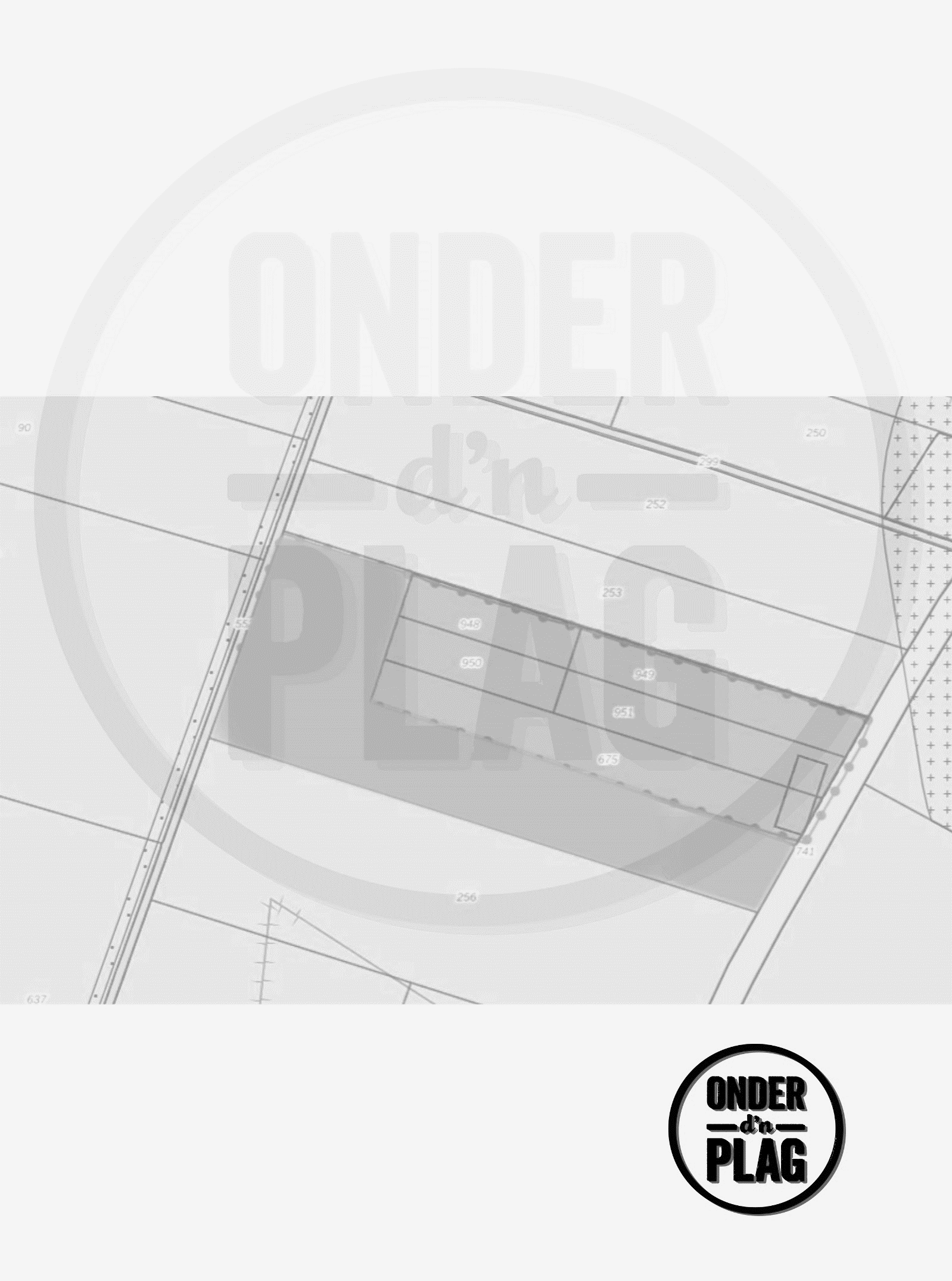 Ad; punt 1.5 van het reglement dd 28 nov -2021Voor de financiering voor de grondaankoop en inrichting van het Project Rondom d’n Plag wil Naam 		____________________________Adres 		__________________________Postcode 	______________________________Emailadres	 ___________________________Mobiel nr 	 _________________________Iban nummer. _________________________   (tbv de ontvangst en terugbetaling )Deelnemen door bij deze in te tekenen voor  __________   obligatiecertificaten van nominaal 500 euro (zegge vijfhonderd euro ) conform het reglement zoals definitief vastgesteld op 28 november 2021.(zie bijlage)En/OfIs bereid tot een eenmalige vrije gift voor  dit project van _____________  euro.DatumHandtekeningProcedure : Stuur dit formulier naar rondom@onderdnplag.nl  onder vermelding van Obligatiecertificaten Rondom d’n Plag U ontvangt van ons een bevestigingsmail van  uw inschrijving. Daarna ontvangt u op 8 februari ons verzoek tot betaling voor uiterlijk 15 februari 22 . Wij zullen dan uw betaling per mail bevestigen met tevens de uitnodiging om het obligatiecertificaat  persoonlijk op te komen halen bij Onder d’n Plag. De obligatiebewijzen moeten worden ondertekend voor  ontvangst bij uitgifte en worden ook via foto digitaal gearchiveerd. Uitgifte van de obligatiecertificaten is gepland in de week van 22 februari 2022. Osstraat 11,  5354 KC Demen, Oss NL  tel.0486411217      Bank: nl73 rabo 0162155581 t.n.v. Stichting Huis voor Ontmoeting en Sport.  KvK: Oost Brabant 53147901 www.onderdnplag.nlemail: penningmeester@onderdnplag.nl